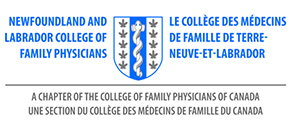 AGENDAAMM - NL College of Family Physicians Inc.Thursday, November 19, 2020Virtual AMM – 7:30pmCall to OrderIntroduction of Executive Committee and GuestsAppointment of Resolutions Committee – Dr. C. PateyAcceptance of AgendaApproval of Minutes – September 2019Annual Report of President – Dr. S. CollisDirector of External Engagement – Dr. N. StockleyAnnual Report of Treasurer –Dr. C. Patey / Dr. N. StockleyNominations Committee – Elections – Dr. StockleyElection of OfficersPresident Elect / Honorary SecretaryResolutionsAward CeremonyFamily Physician of the Year & Award of ExcellenceAdjournment